Monniken Schiermonnikoog 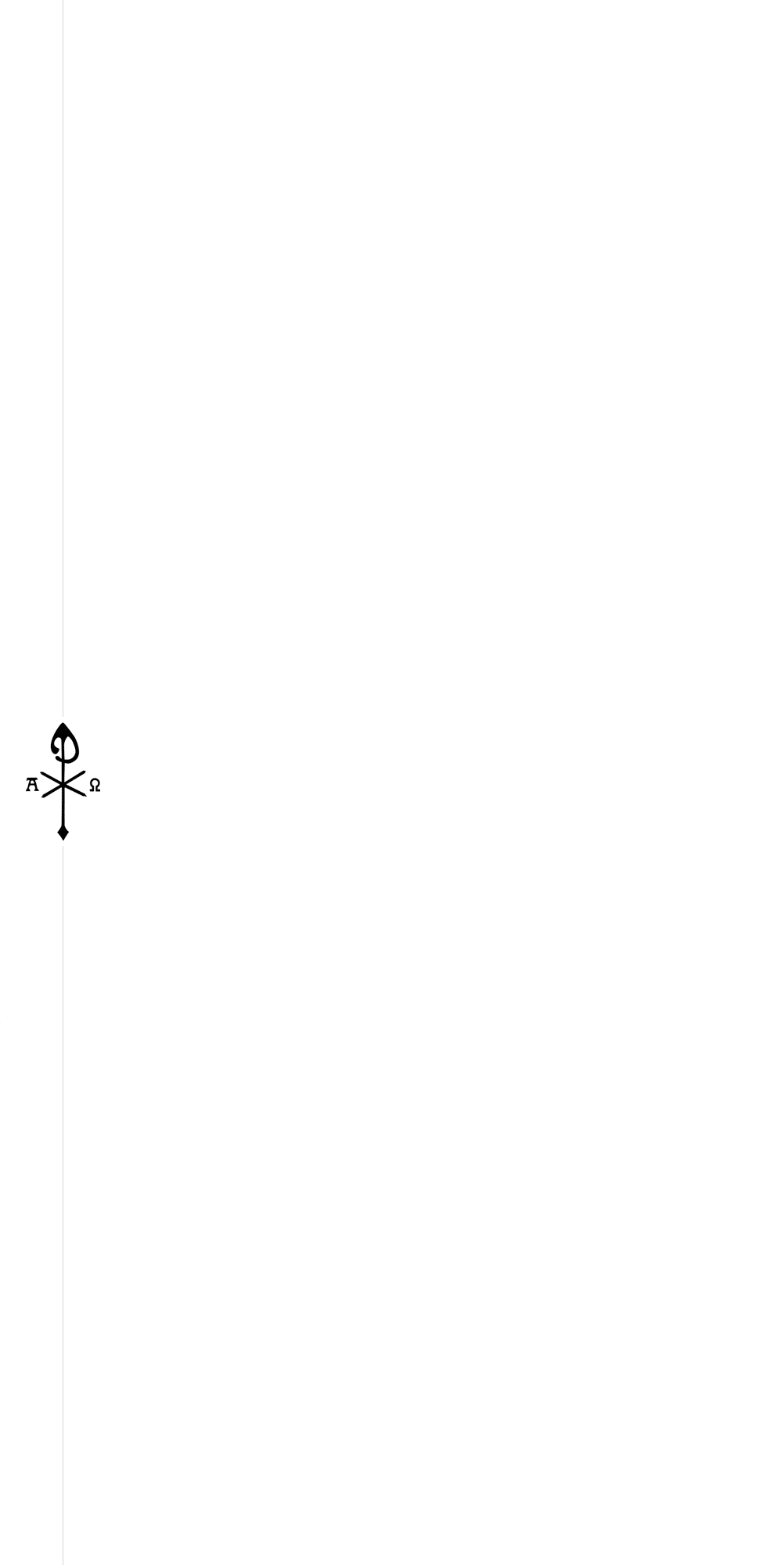 WEEKROOSTER LITURGIE29 apr – 5 mei 2018  (B-jaar)5e Week na Pasen Getijdenboek: pg. 468 ev. Psalmen week 2Zondag 29 april Zondag 29 april Zondag 29 april 5e Zondag Paastijd5e Zondag Paastijd5e Zondag Paastijd 4.15 7.15 8.00 9.45 14.20 17.30Heer open…P 117(=op.vers)EUCHARISTIEG  92G  94G  77 (1.5-7)P    45 + stilteG  77 (1-4)PS  117b-3P  119 (1)P  120P  110P 72 (L) +stilteP  118 (A2)Kyrie  P  119 (2)P  121P  116 (L)P  76 + stilteP  19 (L)GloriaP  122P  114Lezing+stilteP  150→GradualeP  152 + Pa  55Vers voor EvP  151 + Pa  55Vers voor Ev.    12.15Accl EvangelieCredo G  93Gebed+SlotantZegen P  119 (3)+antB  34b-IV (2-3)P  119 (4)+ant& doxMaandag 30 aprilMaandag 30 aprilMaandag 30 april 4.15 7.15 9.45 12.15 14.20Heer open…G  77 (1-4)G 92G  93G  94EGBERTKAPELP  49 + stilteP  6P  119 (5)P  20P  123P 105(L)+stilteP  36 (L)P  119 (6)P  23P  124P  101 + stilteP  146P  119 (7)P  1251e Lezing+stilte→GradualeH 85 (1-2)P  151 + Pa  32e Lezing+stilteGebed+SlotantDinsdag 1 mei Dinsdag 1 mei Dinsdag 1 mei  4.15 7.15 9.45 12.15 14.20Heer open…G  77 (1-4)G 92G  93G  94EGBERTKAPELP   74+ stilteP  102P  119 (8)P  70P  126P 106(L)+stilteP  42-43 (L)P  119 (9)P  85P  127P  44 + stilteP  47 (A1)P  119 (10)P  1281e Lezing+stilte→GradualeH 85 (3-4)P  151 + Pa  32e Lezing+stilteGebed+SlotantWoensdag 2 mei Woensdag 2 mei Woensdag 2 mei H. Athanasiusbisschop en kerkleraar, gedachtenisH. Athanasiusbisschop en kerkleraar, gedachtenisH. Athanasiusbisschop en kerkleraar, gedachtenis 04.15 7.15 9.45 12.15 14.20 17.30Heer open…G  119 (1-3)G 92G  93G  94G  121 (1+2+5)P  58 + stilteP  46 (A1)P  119 (11)P  50P  11P  40P  89(L)+stilteP  65 (L)P  119 (12)P  12P  7 (L)P  60 + stilteP  147P  119 (13)P  53 (A1)P  1291e Lezing+stilte→GradualeP  152 + NT 90H 85 (5-6)P  151 + NT 902e Lezing+stilteGebed+Slotant1e Lezing+stilteDonderdag 3 mei Donderdag 3 mei Donderdag 3 mei HH. Filippus en Jakobusapostelen. feestHH. Filippus en Jakobusapostelen. feestHH. Filippus en Jakobusapostelen. feest 4.15 7.15 9.45 12.15 14.20Heer open…G  173 (1-3)G 173 (1-2)G  173 (3-4)G  173 (5-6)EGBERTKAPELP  79 + stilteP  32P  119 (14)P  34P  55P 68(L)+stilteP  63 (L)P  119 (15)P  83 + stilteP  66 (A1)P  119 (16)Lezing+stilteGloriaVers voor Ev→GradualeAccl EvangelieP  151 + NT 214Gebed+SlotantVrijdag 4 meiVrijdag 4 meiVrijdag 4 mei 4.15 7.15 9.45 12.15 14.20Heer open…G  77 (1-4)G 92G  93G  94EGBERTKAPELP  88 + stilteP  130P  119 (17)P  80P  35P 69(L)+stilteP  86 (L)P  119 (18)P  73 + stilteP  148P  119 (19)1e Lezing+stilte→GradualeH 85 (7-8)P  151 + Pa  32e Lezing+stilteGebed+SlotantZaterdag 5 mei Zaterdag 5 mei Zaterdag 5 mei  4.15 7.15 9.45 12.15 14.20 17.30Heer open…G  77 (1-4)G 92G  93G  94Vespers I  6e ZondagP  77 + stilteP  143P  119 (20)P  24P  15PaastijdP 78(L)+stilteP  108 (L)P  119 (21)P  75P  52G  77 (1.5-7)P  13 + stilteP  149P  119 (22)P  82P  931e Lezing+stilte→GradualeP  145 (L)H 85 (7-8)P  151 + Pa  3P  1112e Lezing+stilteP  152 + NT  2Gebed+Slotant